Sending emails from you’re xxx0000@psu.edu email through gmailLog in to your gmail account and go to settings in the drop down menu under the gear icon. 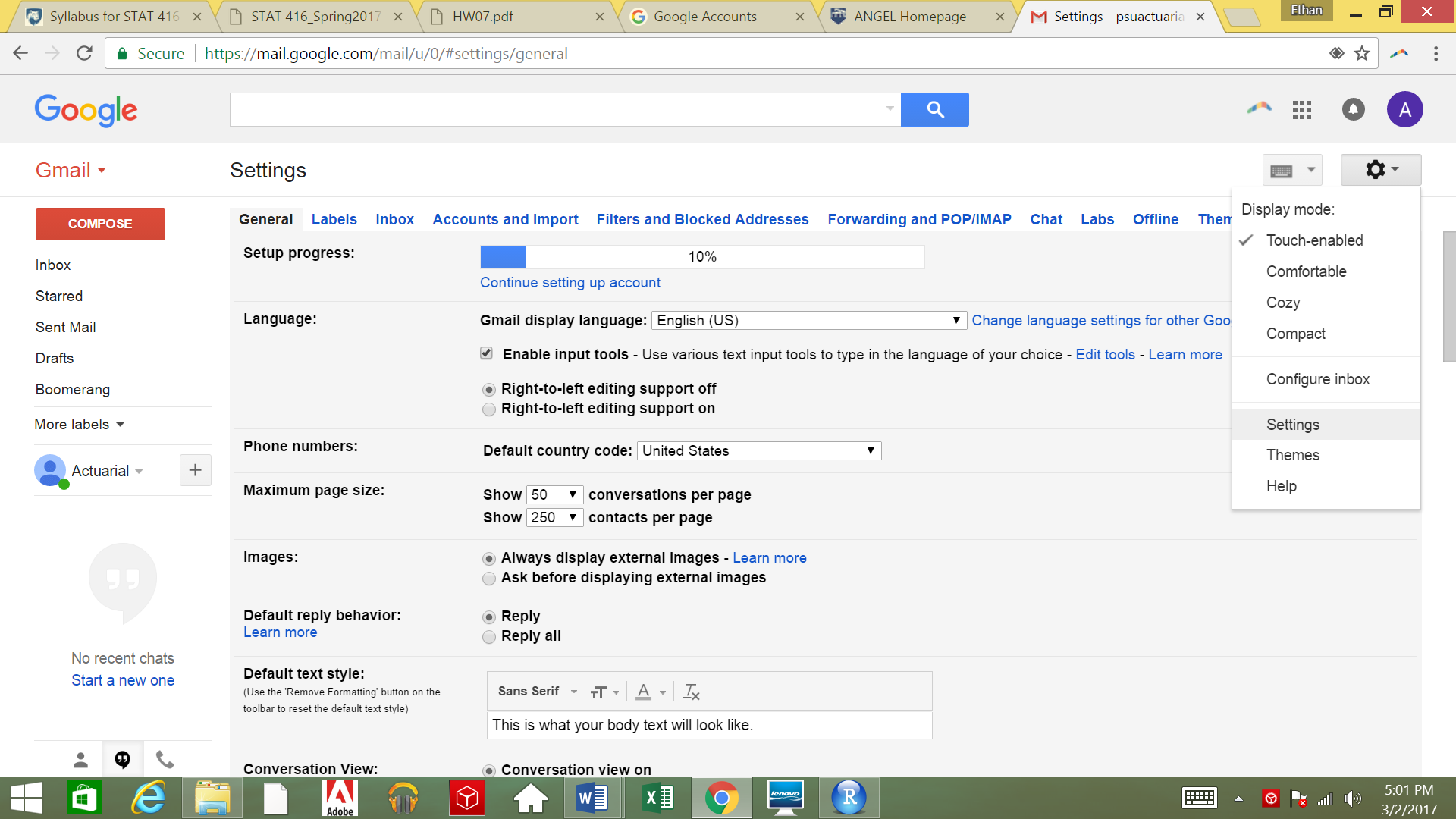 Go to the accounts and import tabUnder the “Send mail as:” section click on “Add another email address”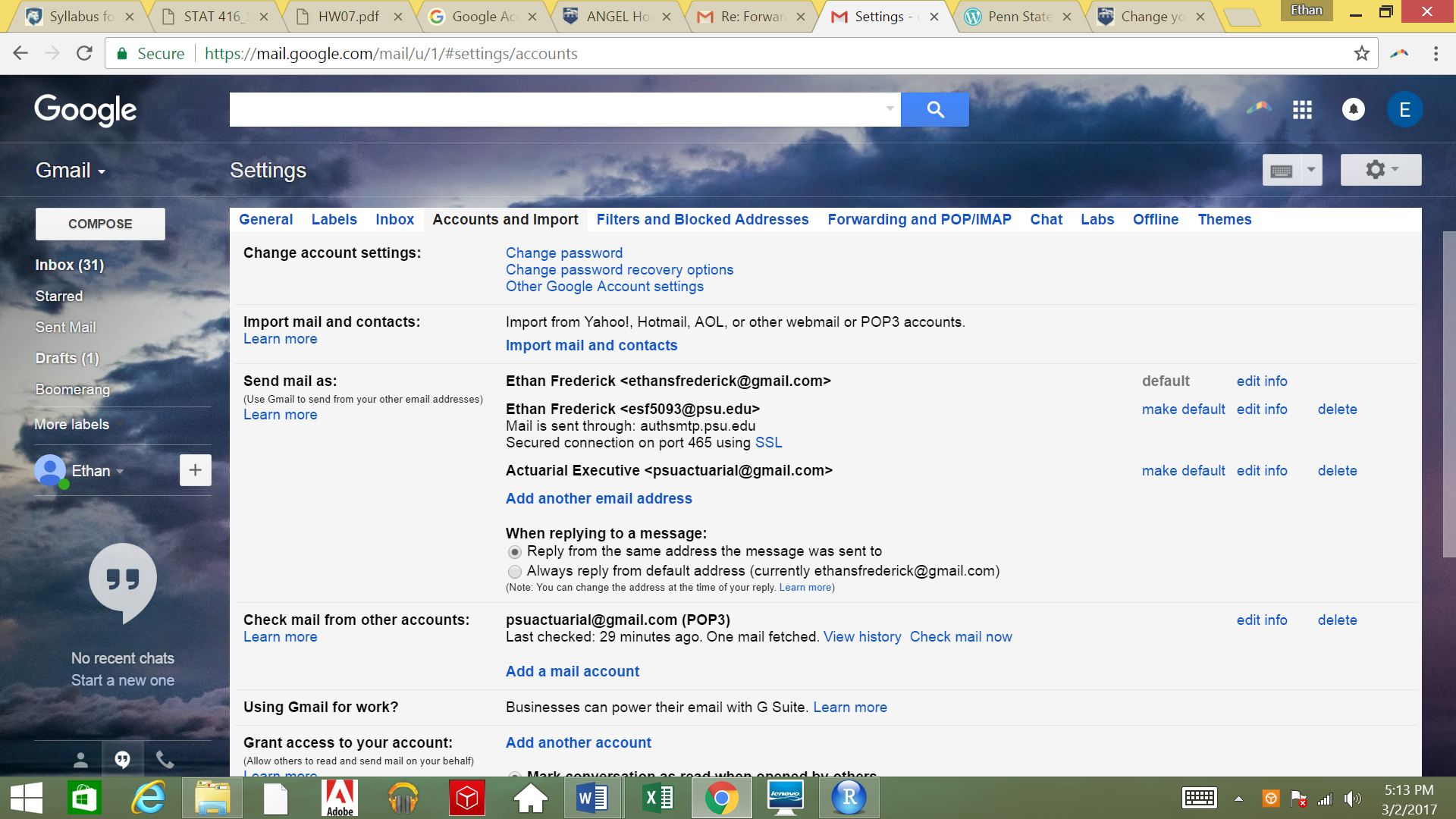 Enter the desired email address and send the verification code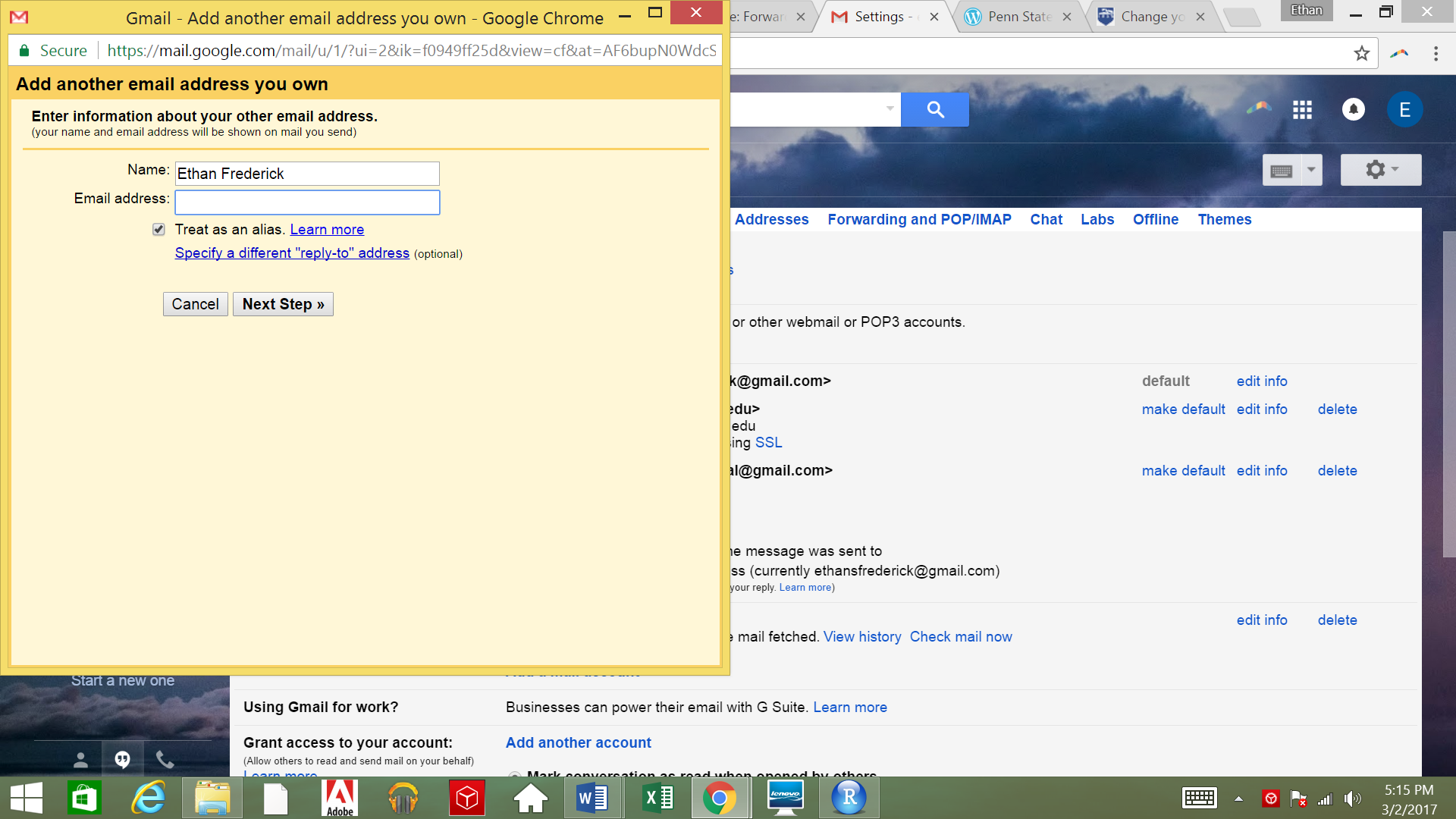 Go to the email inbox, retrieve the verification code and follow the link to confirm.You can now use a different address when sending emails from your gmail!